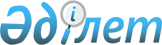 Об утверждении бюджета Бегалинского сельского округа на 2023-2025 годыРешение Кобдинского районного маслихата Актюбинской области от 28 декабря 2022 года № 280.
      В соответствии с пунктом 2 статьи 9-1 Бюджетного кодекса Республики Казахстан, статьей 6 Закона Республики Казахстан "О местном государственном управлении и самоуправлении в Республике Казахстан", Кобдинский районный маслихат РЕШИЛ:
      1. Утвердить бюджет Бегалинского сельского округа на 2023-2025 годы, согласно приложениям 1, 2 и 3 соответственно, в том числе на 2023 год в следующих объемах:
      1) доходы – 33 515,6 тысяч тенге, в том числе:
      налоговые поступления – 1 481 тысяч тенге;
      неналоговые поступления - 0 тенге;
      поступления от продажи основного капитала - 0 тенге;
      поступления трансфертов – 32 034,6 тысяч тенге;
      2) затраты – 33 515,8 тысяч тенге;
      3) чистое бюджетное кредитование – 0 тенге, в том числе:
      бюджетные кредиты - 0 тенге;
      погашение бюджетных кредитов - 0 тенге;
      4) сальдо по операциям с финансовыми активами – 0 тенге, в том числе:
      приобретение финансовых активов - 0 тенге;
      поступления от продажи финансовых активов государства - 0 тенге;
      5) дефицит (профицит) бюджета - 0 тенге;
      6) финансирование дефицита (использование профицита) бюджета – 0 тенге, в том числе:
      поступление займов - 0 тенге;
      погашение займов - 0 тенге;
      используемые остатки бюджетных средств – 0 тенге.
      Сноска. Пункт 1 – в редакции решения Кобдинского районного маслихата Актюбинской области от 07.12.2023 № 115 (вводится в действие с 01.01.2023).


      2. Установить, что в доход районного бюджета зачисляются:
      налоги на собственность;
      внутренние налоги на товары, работы и услуги;
      другие неналоговые поступления в местный бюджет;
      поступления от продажи имущества, закрепленного за государственными учреждениями, финансируемыми из местного бюджета;
      плата за продажу права аренды земельных участков.
      3. Принять к сведению и руководству, что в соответствии со статьей 8 Закона Республики Казахстан "О республиканском бюджете на 2023 - 2025 годы" установлено:
      с 1 января 2023 года:
      1) минимальный размер заработной платы – 70 000 тенге;
      3) месячный расчетный показатель для исчисления пособий и иных социальных выплат, а также для применения штрафных санкций, налогов и других платежей в соответствии с законодательством Республики Казахстан – 3 450 тенге;
      3) величина прожиточного минимума для исчисления размеров базовых социальных выплат – 40 567 тенге.
      4. Учесть в бюджете Жиренкопинского сельского округа на 2023 год объемы субвенций, передаваемых из районного бюджета в сумме 27 209 тысяч тенге.
      5. Настоящее решение вводится в действие с 1 января 2023 года. Бюджет Бегалинского сельского округа на 2023 год
      Сноска. Приложение 1 – в редакции решения Кобдинского районного маслихата Актюбинской области от 07.12.2023 № 115 (вводится в действие с 01.01.2023). Бюджет Бегалинского сельского округа на 2024 год Бюджет Бегалинского сельского округа на 2025 год
					© 2012. РГП на ПХВ «Институт законодательства и правовой информации Республики Казахстан» Министерства юстиции Республики Казахстан
				
      Секретарь Кобдинского районного маслихата 

Ж. Ергалиев
Приложение 1 к решению 
Кобдинского районного 
маслихата от 21 декабря 2022 
года № 280
Категория
Категория
Категория
Категория
Сумма, тысяч тенге
Класс
Класс
Класс
Сумма, тысяч тенге
Подкласс
Подкласс
Сумма, тысяч тенге
Наименование
Сумма, тысяч тенге
1
2
3
4
5
І. Доходы
33515,8
1
Налоговые поступления
1481
04
Налоги на собственность
979
1
Налоги на имущество
98
4
Налог на транспортные средства
881
05
Внутренние налоги на товары, работы и услуги
502
3
Поступления за использование природных и других ресурсов
502
4
Поступления трансфертов
32034,6
02
Трансферты из вышестоящих органов государственного управления
32034,6
3
Трансферты из районного (города областного значения) бюджета
32034,6
Функциональная группа
Функциональная группа
Функциональная группа
Функциональная группа
Функциональная группа
Сумма (тысяч тенге)
Функциональная подгруппа
Функциональная подгруппа
Функциональная подгруппа
Функциональная подгруппа
Сумма (тысяч тенге)
Администратор бюджетных программ
Администратор бюджетных программ
Администратор бюджетных программ
Сумма (тысяч тенге)
Программа
Программа
Сумма (тысяч тенге)
Наименование
Сумма (тысяч тенге)
1
2
3
4
5
6
II. Затраты
33 515,8
01
Государственные услуги общего характера
27 047,6
1
Представительные, исполнительные и другие органы, выполняющие общие функции государственного управления
27 047,6
124
Аппарат акима города районного значения, села, поселка, сельского округа
27 047,6
001
Услуги по обеспечению деятельности акима города районного значения, села, поселка, сельского округа
27 021,6
022
Капитальные расходы государственного органа
26,0
07
Жилищно-коммунальное хозяйство
4 979,2
3
Благоустройство населенных пунктов
4 979,2
124
Аппарат акима города районного значения, села, поселка, сельского округа
4 979,2
007
Организация сохранения государственного жилищного фонда города, села, поселка, сельского округа районного значения
1 353,0
008
Освещение улиц в населенных пунктах
1 426,5
009
Санитарная очистка в населенных пунктах
440,0
011
Благоустройство и озеленение населенных пунктов
1 759,7
12
Транспорт и коммуникации
1 399,2
1
Автомобильный транспорт
1 399,2
124
Аппарат акима города районного значения, села, поселка, сельского округа
1 399,2
013
Обеспечение функционирования автомобильных дорог в городах районного значения, поселках, селах, сельских округах
699,2
045
700,0
13
Другие
89,6
9
Дргуие
89,6
124
Аппарат акима города районного значения, села, поселка, сельского округа
89,6
040
Реализация мер по содействию экономическому развитию регионов в рамках Государственной программы развития регионов до 2025 года
89,6
15
Трансферты
0,2
1
Трансферты
0,2
124
Аппарат акима города районного значения, села, поселка, сельского округа
0,2
048
Возврат неиспользованных (не полностью использованных) целевых трансфертов
0,2
III. Чистое бюджетное кредитование
0
Бюджетные кредиты
0
IV. Сальдо по операциям с финансовыми активами
0
Приобретение финансовых активов
0
V. Дефицит бюджета
0
VI. Финансирование дефицита бюджета
0
Функциональная группа
Функциональная группа
Функциональная группа
Функциональная группа
Функциональная группа
Сумма (тысяч тенге)
Функциональная подгруппа
Функциональная подгруппа
Функциональная подгруппа
Функциональная подгруппа
Сумма (тысяч тенге)
Администратор бюджетных программ
Администратор бюджетных программ
Администратор бюджетных программ
Сумма (тысяч тенге)
Программа
Программа
Сумма (тысяч тенге)
Наименование
Сумма (тысяч тенге)
1
2
3
4
5
6
8
Используемые остатки бюджетных средств
0,2
01
Остатки бюджетных средств
0,2
1
Свободные остатки бюджетных средств
0,2
01
Свободные остатки бюджетных средств
0,2Приложение 2 к решению 
Кобдинского районного маслихата от 28 декабря 2022 
года № 280
Категория
Категория
Категория
Категория
Сумма, тысяч тенге
Класс
Класс
Класс
Сумма, тысяч тенге
Подкласс
Подкласс
Сумма, тысяч тенге
Наименование
Сумма, тысяч тенге
1
2
3
4
5
І. Доходы
33 938
1
Налоговые поступления
1481
04
Налоги на собственность
1481
1
Налоги на имущество
300
4
Налог на транспортные средства
881
05
Внутренние налоги на товары, работы и услуги
300
3
Поступления за использование природных и других ресурсов
300
4
Поступления трансфертов
32 457
02
Трансферты из вышестоящих органов государственного управления
32 457
3
Трансферты из районного (города областного значения) бюджета
32 457
Функциональная группа
Функциональная группа
Функциональная группа
Функциональная группа
Функциональная группа
Сумма (тысяч тенге)
Функциональная подгруппа
Функциональная подгруппа
Функциональная подгруппа
Функциональная подгруппа
Сумма (тысяч тенге)
Администратор бюджетных программ
Администратор бюджетных программ
Администратор бюджетных программ
Сумма (тысяч тенге)
Программа
Программа
Сумма (тысяч тенге)
Наименование
Сумма (тысяч тенге)
1
2
3
4
5
6
II. Затраты
33 938
01
Государственные услуги общего характера
27 606
1
Представительные, исполнительные и другие органы, выполняющие общие функции государственного управления
27 606
124
Аппарат акима города районного значения, села, поселка, сельского округа
27 606
001
Услуги по обеспечению деятельности акима города районного значения, села, поселка, сельского округа
27 542
022
Капитальные расходы государственного органа
64
07
Жилищно-коммунальное хозяйство
2549
3
Благоустройство населенных пунктов
2549
124
Аппарат акима города районного значения, села, поселка, сельского округа
2549
008
Освещение улиц в населенных пунктах
1449
009
Санитарная очистка в населенных пунктах
500
011
Благоустройство и озеленение населенных пунктов
600
12
Транспорт и коммуникации
783
1
Автомобильный транспорт
783
124
Аппарат акима города районного значения, села, поселка, сельского округа
783
013
Обеспечение функционирования автомобильных дорог в городах районного значения, поселках, селах, сельских округах
783
13
Другие
3000
9
Дргуие
3000
124
Аппарат акима города районного значения, села, поселка, сельского округа
3000
040
Реализация мер по содействию экономическому развитию регионов в рамках Государственной программы развития регионов до 2025 года
3000
III. Чистое бюджетное кредитование
0
Бюджетные кредиты
0
IV. Сальдо по операциям с финансовыми активами
0
Приобретение финансовых активов
0
V. Дефицит бюджета
0
VI. Финансирование дефицита бюджета
0
Функциональная группа
Функциональная группа
Функциональная группа
Функциональная группа
Функциональная группа
Сумма (тысяч тенге)
Функциональная подгруппа
Функциональная подгруппа
Функциональная подгруппа
Функциональная подгруппа
Сумма (тысяч тенге)
Администратор бюджетных программ
Администратор бюджетных программ
Администратор бюджетных программ
Сумма (тысяч тенге)
Программа
Программа
Сумма (тысяч тенге)
Наименование
Сумма (тысяч тенге)
1
2
3
4
5
6
8
Используемые остатки бюджетных средств
0
01
Остатки бюджетных средств
0
1
Свободные остатки бюджетных средств
0
01
Свободные остатки бюджетных средств
0Приложение 3 к решению 
Кобдинского районного 
маслихата от 28 декабря 2022 
года № 280
Категория
Категория
Категория
Категория
Сумма, тысяч тенге
Класс
Класс
Класс
Сумма, тысяч тенге
Подкласс
Подкласс
Сумма, тысяч тенге
Наименование
Сумма, тысяч тенге
1
2
3
4
5
І. Доходы
33 938
1
Налоговые поступления
1481
04
Налоги на собственность
1481
1
Налоги на имущество
300
4
Налог на транспортные средства
881
05
Внутренние налоги на товары, работы и услуги
300
3
Поступления за использование природных и других ресурсов
300
4
Поступления трансфертов
32 457
02
Трансферты из вышестоящих органов государственного управления
32 457
3
Трансферты из районного (города областного значения) бюджета
32 457
Функциональная группа
Функциональная группа
Функциональная группа
Функциональная группа
Функциональная группа
Сумма (тысяч тенге)
Функциональная подгруппа
Функциональная подгруппа
Функциональная подгруппа
Функциональная подгруппа
Сумма (тысяч тенге)
Администратор бюджетных программ
Администратор бюджетных программ
Администратор бюджетных программ
Сумма (тысяч тенге)
Программа
Программа
Сумма (тысяч тенге)
Наименование
Сумма (тысяч тенге)
1
2
3
4
5
6
II. Затраты
33 938
01
Государственные услуги общего характера
27 606
1
Представительные, исполнительные и другие органы, выполняющие общие функции государственного управления
27 606
124
Аппарат акима города районного значения, села, поселка, сельского округа
27 606
001
Услуги по обеспечению деятельности акима города районного значения, села, поселка, сельского округа
27 542
022
Капитальные расходы государственного органа
64
07
Жилищно-коммунальное хозяйство
2549
3
Благоустройство населенных пунктов
2549
124
Аппарат акима города районного значения, села, поселка, сельского округа
2549
008
Освещение улиц в населенных пунктах
1449
009
Санитарная очистка в населенных пунктах
500
011
Благоустройство и озеленение населенных пунктов
600
12
Транспорт и коммуникации
783
1
Автомобильный транспорт
783
124
Аппарат акима города районного значения, села, поселка, сельского округа
783
013
Обеспечение функционирования автомобильных дорог в городах районного значения, поселках, селах, сельских округах
783
13
Другие
3000
9
Дргуие
3000
124
Аппарат акима города районного значения, села, поселка, сельского округа
3000
040
Реализация мер по содействию экономическому развитию регионов в рамках Государственной программы развития регионов до 2025 года
3000
III. Чистое бюджетное кредитование
0
Бюджетные кредиты
0
IV. Сальдо по операциям с финансовыми активами
0
Приобретение финансовых активов
0
V. Дефицит бюджета
0
VI. Финансирование дефицита бюджета
0
Функциональная группа
Функциональная группа
Функциональная группа
Функциональная группа
Функциональная группа
Сумма (тысяч тенге)
Функциональная подгруппа
Функциональная подгруппа
Функциональная подгруппа
Функциональная подгруппа
Сумма (тысяч тенге)
Администратор бюджетных программ
Администратор бюджетных программ
Администратор бюджетных программ
Сумма (тысяч тенге)
Программа
Программа
Сумма (тысяч тенге)
Наименование
Сумма (тысяч тенге)
1
2
3
4
5
6
8
Используемые остатки бюджетных средств
0
01
Остатки бюджетных средств
0
1
Свободные остатки бюджетных средств
0
01
Свободные остатки бюджетных средств
0